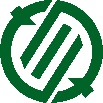 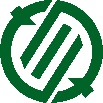 令和５年（2023）６月２日第４１５回町議会定例会の日程について【概　要】猪名川町議会は、６月２日（金）午前１０時から議会運営委員会（委員長＝下坊辰雄）を開き、第４１５回町議会定例会（６月定例会）の日程を次のとおり決定した。会期は、令和５年６月９日（金）から６月２３日（金）までの１５日間とした。【審議日程（開議は午前１０時から）】第１日　６月　９日（金）議案審議第２日　６月２０日（火）一般質問第３日　６月２３日（金）議案審議等なお、今回の定例会で審議される議案は、町長提出案件の２１議案です。※議案書等資料あり。【問合せ】＜町長提出案件の内容について＞総務課（℡０７２－７６６－８７０８）